Retail Food Safety Advisory Council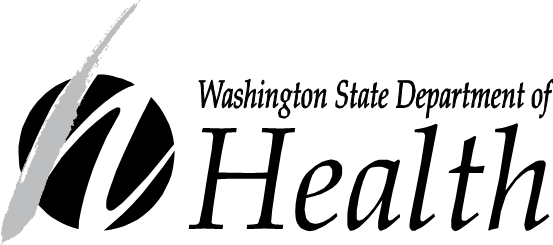 Issue Submission FormFood Code Section/ReferenceFood Code Section/ReferenceDate SubmittedDate SubmittedDate SubmittedIssue Number:Food Code Section/ReferenceFood Code Section/ReferenceDate SubmittedDate SubmittedDate SubmittedDate Received:Contact InformationContact InformationContact InformationContact InformationContact InformationContact InformationContact InformationNameNameNameNameNameNameNameAgency or Organization (if applicable)Agency or Organization (if applicable)Agency or Organization (if applicable)Agency or Organization (if applicable)Agency or Organization (if applicable)Agency or Organization (if applicable)Agency or Organization (if applicable)PhonePhonePhoneEmailEmailEmailEmailIssues must be submitted at least 30 days before the next meeting in order to be considered.Issues must be submitted at least 30 days before the next meeting in order to be considered.Issues must be submitted at least 30 days before the next meeting in order to be considered.Issues must be submitted at least 30 days before the next meeting in order to be considered.Issues must be submitted at least 30 days before the next meeting in order to be considered.Issues must be submitted at least 30 days before the next meeting in order to be considered.Issues must be submitted at least 30 days before the next meeting in order to be considered.Issue InformationIssue InformationIssue InformationIssue InformationIssue InformationIssue InformationIssue InformationIssue/Concern DescriptionIssue/Concern DescriptionIssue/Concern DescriptionIssue/Concern DescriptionIssue/Concern DescriptionIssue/Concern DescriptionIssue/Concern DescriptionRecommended Solution (if any)Recommended Solution (if any)Recommended Solution (if any)Recommended Solution (if any)Recommended Solution (if any)Recommended Solution (if any)Recommended Solution (if any)Other CommentsOther CommentsOther CommentsOther CommentsOther CommentsOther CommentsOther CommentsContact the Food Safety Advisory Council Coordinator at 360-236-3330 or food.safety@doh.wa.gov with questions.Contact the Food Safety Advisory Council Coordinator at 360-236-3330 or food.safety@doh.wa.gov with questions.Contact the Food Safety Advisory Council Coordinator at 360-236-3330 or food.safety@doh.wa.gov with questions.Contact the Food Safety Advisory Council Coordinator at 360-236-3330 or food.safety@doh.wa.gov with questions.Contact the Food Safety Advisory Council Coordinator at 360-236-3330 or food.safety@doh.wa.gov with questions.Contact the Food Safety Advisory Council Coordinator at 360-236-3330 or food.safety@doh.wa.gov with questions.Contact the Food Safety Advisory Council Coordinator at 360-236-3330 or food.safety@doh.wa.gov with questions.Submit this form by:Submit this form by:Submit this form by:Submit this form by:Submit this form by:Submit this form by:Submit this form by:Email Open the online Word form and complete it, save the form to your computer, and then attach the form to an email addressed to:food.safety@doh.wa.govFAX360-236-2261FAX360-236-2261FAX360-236-2261MailWashington State Department of HealthFood Safety ProgramPO Box 47824Olympia, WA 98504MailWashington State Department of HealthFood Safety ProgramPO Box 47824Olympia, WA 98504MailWashington State Department of HealthFood Safety ProgramPO Box 47824Olympia, WA 98504